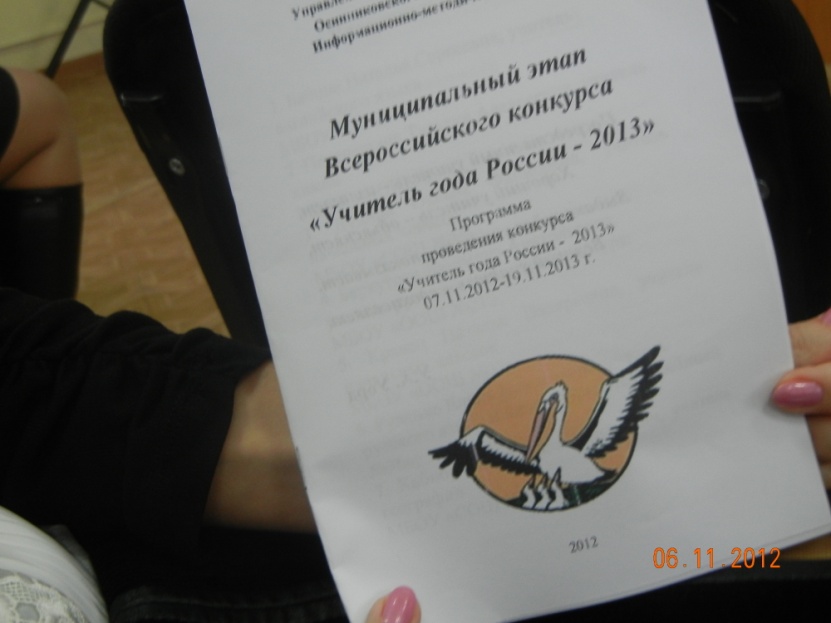 Сегодня, 07.11.12г.,  стартовал  городской  конкурс  «Учитель  года  2013».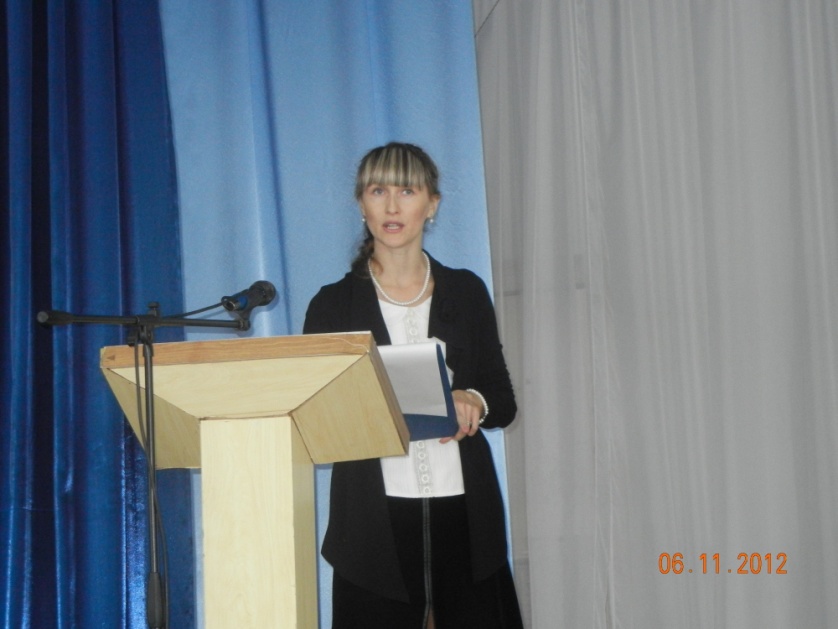 Нашу  школу  на  нем  представляет  учитель  начальной  школы  Оксана  Фанисовна  Дудина.  На  символическом  методическом  объединении  (это  1  этап  конкурса)  она  поделилась  со  своими  коллегами  наработками  по  теме  «Способы  мотивации  познавательной  деятельности  обучающихся».   Сколько  баллов  ей  выставило  компетентное  жюри  не  знает  никто,  но  от  зрителей  в  адрес  участницы  прозвучали  довольно  лестные  высказывания.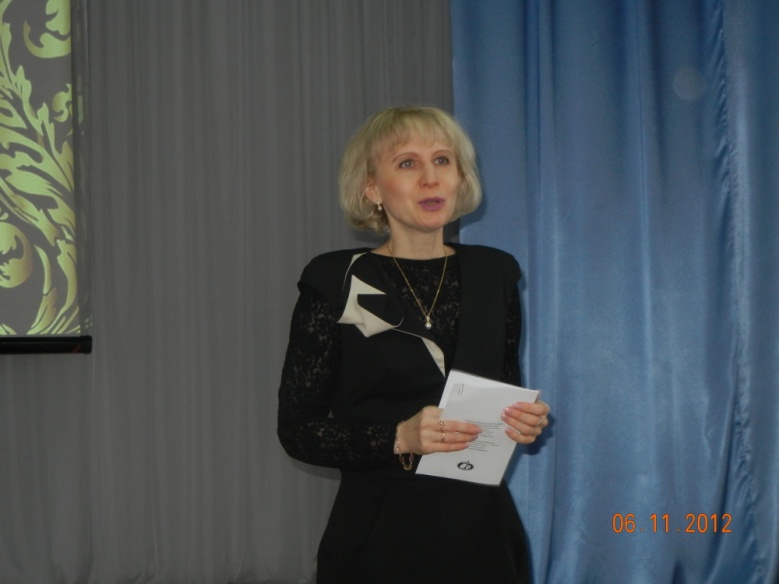 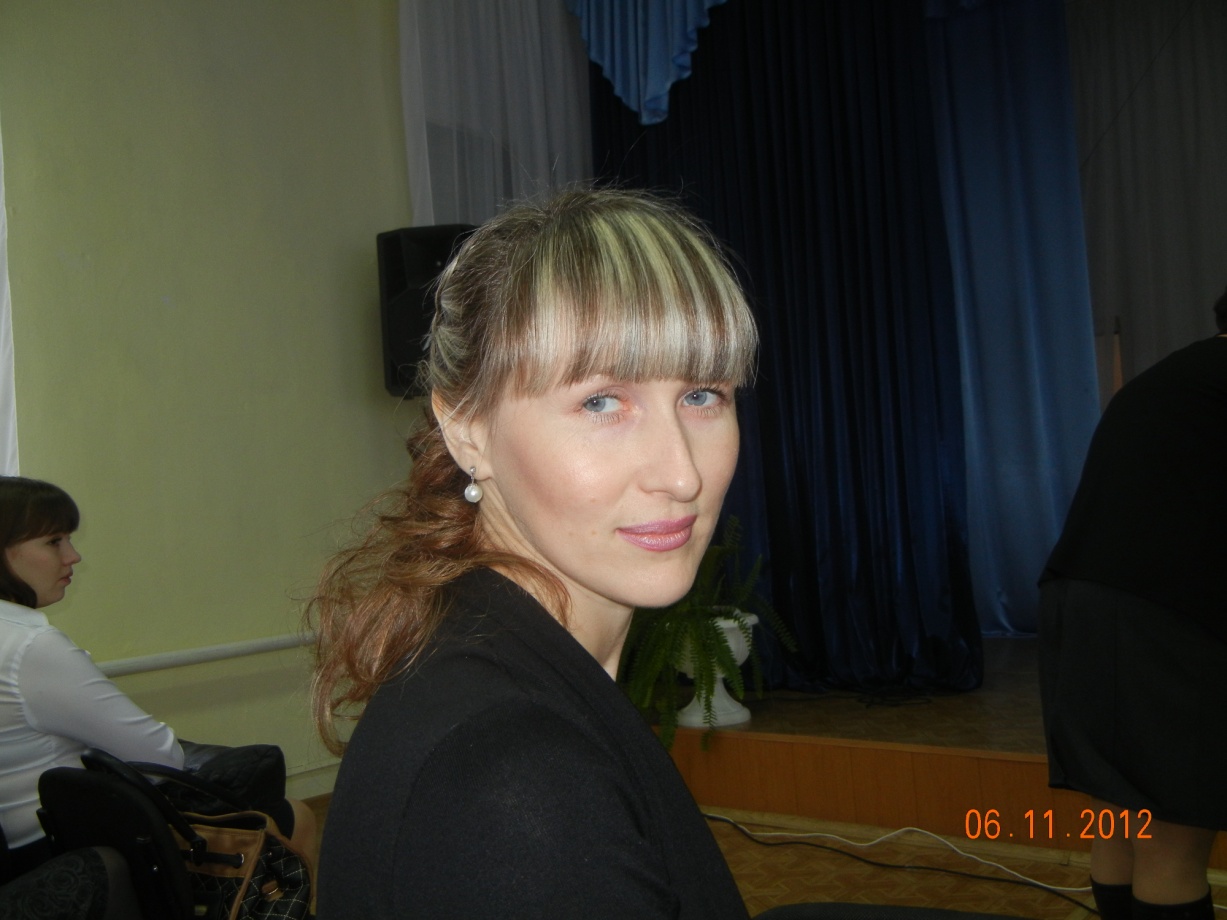 Впереди  новые этапы  конкурса.  Оксана  Фанисовна,  мы  все  (дети,  учителя,  родители)  от  всей  души  желаем  Вам  успеха!